Singing Time
BINGO CHALLENGEInstructions: Each time you complete one of the challenges, mark off the square. Which BINGO will you do first? Can you get a blackout by finishing all 24 challenges?Singing Time
BINGO CHALLENGEInstructions: Each time you complete one of the challenges, mark off the square. Which BINGO will you do first? Can you get a blackout by finishing all 24 challenges?Singing Time
BINGO CHALLENGEInstructions: Each time you complete one of the challenges, mark off the square. Which BINGO will you do first? Can you get a blackout by finishing all 24 challenges?Listen to a Primary Song on YouTube or a Primary CD.Lead your family in singing a Primary song.Pick a keyword and see how many times it is sung during a Primary song.Create a fun movement pattern for your favorite Primary song.Draw a picture about one of the Primary songs.Write in your journal how a Primary song makes your feel.Teach someone the words to one of the Primary songs. Do jumping jacks while you sing a Primary song.Sing a Primary song 3 times in one day!Write down the lyrics for one of your Primary songs.Explain what a Primary song is talking about.Sing two Primary songs back to back, without stopping!
FREE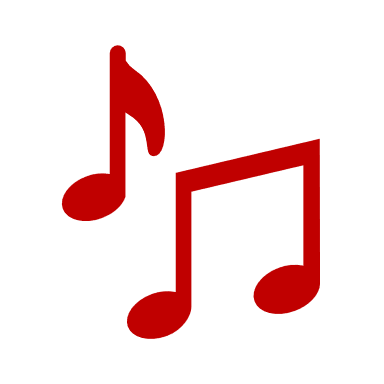 Sing a favorite Primary song with your tongue out!Sing a Primary Song as an opening hymn.Practice a Primary song every morning for 3 days straight!Read the scripture at the bottom of a Primary song.Spin in a circle while singing a Primary song.Find 5 objects around your home that remind you of a Primary song.Pick a keyword in a Primary song and sing, skipping the keyword!Balance on one foot while you sing a Primary song.Create a new verse for your favorite Primary song.Do Yoga to one of your Primary songs.Plan one thing you can do inspired by a Primary song.Sing 3 different Primary songs in one day.Listen to a Primary Song on YouTube or a Primary CD.Lead your family in singing a Primary song.Pick a keyword and see how many times it is sung during a Primary song.Create a fun movement pattern for your favorite Primary song.Draw a picture about one of the Primary songs.Write in your journal how a Primary song makes your feel.Teach someone the words to one of the Primary songs. Do jumping jacks while you sing a Primary song.Sing a Primary song 3 times in one day!Write down the lyrics for one of your Primary songs.Explain what a Primary song is talking about.Sing two Primary songs back to back, without stopping!
FREE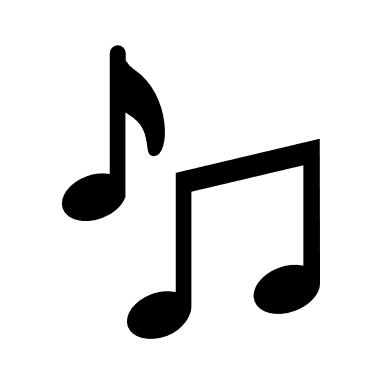 Sing a favorite Primary song with your tongue out!Sing a Primary Song as an opening hymn.Practice a Primary song every morning for 3 days straight!Read the scripture at the bottom of a Primary song.Spin in a circle while singing a Primary song.Find 5 objects around your home that remind you of a Primary song.Pick a keyword in a Primary song and sing, skipping the keyword!Balance on one foot while you sing a Primary song.Create a new verse for your favorite Primary song.Do Yoga to one of your Primary songs.Plan one thing you can do inspired by a Primary song.Sing 3 different Primary songs in one day.
FREE